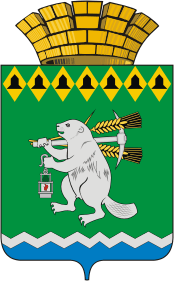 Администрация  Артемовского городского округаП О С Т А Н О В Л Е Н И Еот 01.12.2016________                                                                                  №  1340-ПА___О принятии решения о подготовке проекта планировки территории и проекта межевания территории В соответствии со статьями 45, 46 Градостроительного кодекса Российской Федерации, Генеральным планом г. Артемовского, утвержденным постановлением главы МО «Артемовский район» от 25.03.2002 № 317, Правилами землепользования и застройки Артемовского городского округа применительно к территории города Артемовский, утвержденными решением Думы Артемовского городского округа от 27.12.2012 № 227, руководствуясь статьями 30, 31 Устава Артемовского городского округа,ПОСТАНОВЛЯЮ:Принять решение о подготовке проекта планировки территории и проекта межевания территории микрорайона «Центральный» (в районе улиц Первомайская, Мира, Западная, Добролюбова), для внесения изменений в Правила землепользования и застройки Артемовского городского округа применительно к территории города Артемовский и в Генеральный план города Артемовского. Настоящее постановление вступает в силу с момента его официального опубликования. Опубликовать настоящее постановление в газете «Артемовский рабочий» и разместить на официальном сайте Артемовского городского округа в информационно – телекоммуникационной сети «Интернет».Контроль за исполнением постановления возложить на председателя  Комитета по архитектуре и градостроительству Артемовского городского округа Булатову Н.В.           Первый заместитель главы Администрации Артемовского городского округа, исполняющийполномочия главы АдминистрацииАртемовского городского округа                                                        А.С. Иванов